DILUCIDUMPŘÍKAZNÍ SMLOUVAč.: 018/2023uzavřená mezi společností DILUCIDUM s.r.o. aspolečností SPORT Jablonec nad Nisou, s.r.o.Projekt: Pořízení LED panelůSlužby:	Organizace zadávacího řízení na dodavatelePříkazní smlouvauzavřená podle § 2430 zákona číslo 89/2012 Sb., občanského zákoníku („dále jen OZ") mezi smluvnímistranami:Příkazce	SPORT Jablonec nad Nisou, s.r.o.Sídlo	U Stadionu 4586/1, 466 01 Jablonec nadNisouIČ	25434411Zastoupený	Ing. Štěpán Matek, jednatelČíslo účtu	27-7251290227/0100Dále jen „příkazce" nebo „zadavatel" na straně jedné.Příkazník	DILUCIDUM s.r.o.Sídlo	Bělehradská 858/23, 120 00 Praha 2 -VinohradyIČ	04937457DIČ	Společnost není plátcem DPHZastoupený	Vojtěch Příhoda, jednatelČíslo Účtu	9285421001/5500Dále jen „příkazník" na straně druhé.Společně též jako „smluvní strany".Předmět smlouvyPříkazce je zadavatelem u projektu „Pořízení LED panelů" (dále jen „projekt").Předmětem této smlouvy je závazek příkazníka poskytovat pro příkazce níže definované činnosti v rámci projektu, zejména pak je to spolupráce při organizaci zadávacích řízení a dále závazek příkazce zaplatit za řádně poskytnuté plnění příkazníkovi odměnu ve výši a způsobem dle této smlouvy.Smluvní strany se dohodly, že činnost příkazníka, která tvoří předmět plnění dle této smlouvy, zahrnuje následující činnosti:Organizace zadávacího řízení, a to v souladu s platným zákonem o zadávání veřejných zakázek, včetně zabezpečení dalších s tím spojených činností.Předmět plnění dle tohoto ustanovení zahrnuje následující činnosti:Činnosti spojené s předběžným oznámením (je-li nutné)Činnosti spojené s přípravou zadávacích podmínek a zahájení zadávacího řízení;Činnosti spojené s průběhem lhůty pro podání nabídek;Činnosti spojené s průběhem lhůty, po kterou budou dodavatelé svými nabídkami vázáni;Činnosti spojené s ukončením zadávacího řízení.c) Předpokládaný průběh jednotlivých etap organizace zadávacího řízení je uveden v článku 1.6 tétosmlouvyV rámci článku 1.3, není předmětem plnění zastupování zadavatele při řízení před Úřadem pro ochranu hospodářské soutěže. Příkazník má v takovém případě za povinnost součinnost s příkazcem při zajištění potřebných dokumentů, týkajících se předmětu smlouvy.Smluvní strany se dohodly, že činnosti příkazníka, které nejsou předmětem této smlouvy, budou upraveny samostatným dodatkem k této smlouvě, popř. samostatnou smlouvou, včetně sjednání podmínek o výši odměny příkazníka za poskytnutí těchto činností.Jednotlivé etapy organizace zadávacího řízení a činnosti, které se zavazuje příkazník pro příkazce provést (zajistit):etapa: Činnosti spojené s přípravou textu oznámení zadávacího řízení a jeho zveřejnění:Seznámení se s podklady pro zadávací řízení;Zpracování výzvy o zahájení zadávacího řízení;Zpracování obchodních podmínek tj. návrhu smlouvy dle požadavků zaslaných příkazcem včetně zapracování případných připomínek příkazce;Zpracování návrhu kvalifikačních kritérií a jejich konzultace s příkazcem;Zpracování návrhu hodnotících kritérií (kritérií pro zadání veřejné zakázky) a jejich konzultace s příkazcem;Po odsouhlasení vypracování definitivního znění textu výzvy o zahájení zadávacího řízení;Upřesnění zadávací dokumentace k předmětné veřejné zakázce na základě návrhu poskytnutého příkazcem vč. kontroly technické specifikace, projednání s příkazcem a úprava dle konzultace s příkazcem;Odeslání výzev dodavatelům dle zákona č. 134/2016 Sb. o zadávání veřejných zakázek, v platném znění;Zveřejnění výzvy na profilu zadavatele;Zveřejnění oznámení o zakázce v příslušném elektronickém informačním systému, je-li to podle zákona č. 134/2016 Sb. nezbytné.etapa: Činnosti spojené s průběhem lhůty pro podání nabídek:Organizační zajištění prohlídky místa plnění, je-li podle zákona č. 134/2016 Sb., potřebná a dodavatelé si o ni zažádají;Zpracování zápisu z prohlídky místa plnění;Zpracování odpovědí k požadavkům dodavatelů na vysvětlení zadávací dokumentace (po odsouhlasení příkazcem);Zajištění doručení vysvětlení k zadávací dokumentaci a textu výzvy o zahájení zadávacího řízení dodavatelům.Zveřejnění vysvětlení zadávací dokumentace a dotazů;Zpracování seznamu doručených a přijatých nabídek; Příprava formulářů pro jmenování hodnotící komise, popř. komise pro otevírání nabídek, včetně podkladů nutných a potřebných k řádnému jmenování hodnotící komise, popř. komise pro otevírání nabídek;Vypracování čestných prohlášení pro členy a náhradníky členů hodnotící komise, popř. komise pro otevírání nabídek;etapa: Činnosti spojné s průběhem lhůty, po kterou budou dodavatelé svými nabídkami vázáni:Organizační zajištění jednání komise pro otevírání nabídek;Organizační zajištění vlastního aktu otevírání nabídek jednotlivých dodavatelů (pouze v případě požadavku příkazce);Vypracování protokolu o otevírání nabídek včetně všech náležitostí a příloh;Vypracování protokolu o hodnocení nabídek;Vyhotovení žádosti o písemné vysvětlení nabídky případně doplnění v odůvodněných případech dle zákona o zadávání veřejných zakázek;Rozbor nabídek dodavatelů z hlediska splnění kvalifikačních kritérií;Vypracování protokolu o posouzení kvalifikace;Rozbor nabídek z hlediska splnění zadávacích podmínek;Vyhotovení výzvy k písemnému zdůvodnění mimořádně nízké nabídkové ceny v odůvodněných případech dle zákona o zadávání veřejných zakázek;Zajištění oznámení o vyloučení dodavatelům, jejichž nabídky komise vyřadila z další účasti v zadávacím řízení, zpracování podkladů pro oznámení zadavatele o jejich vyloučení;Zajištění dokladů pro uvolnění jistoty vyloučenému dodavateli, včetně zpracování všech potřebných formulářů;Rozbor nabídek z hlediska hodnotících kritérií a návrh užití hodnotících metod;Organizační zajištění průběhu hodnocení nabídek;Zabezpečení příslušných hodnotících tabulek pro jednotlivá hodnotící kritéria a členy hodnotící komise, souhrnných tabulek pro hodnotící kritéria a tabulky celkového pořadí;Organizační zajištění všech dalších potřebných a nutných jednání hodnotící komise včetně zpracování protokolů o jednání hodnotící komise;Vypracování zprávy o posouzení a hodnocení nabídek dle zákona, o zadávání veřejných zakázek, v platném znění.etapa: Činnosti spojené s ukončením zadávacího řízení:Vypracování podkladů pro rozhodnutí zadavatele o výběru dodavatele;Zpracování oznámení rozhodnutí zadavatele o výběru nejvýhodnější nabídky jednotlivým dodavatelům, kteří nebyli ze zadávacího řízení vyloučeni;Zpracování a zajištění zveřejnění formuláře Oznámení o zadání zakázky v Informačním systému o veřejných zakázkách - uveřejňovací subsystém, je-li to podle zákona č. 134/2016 Sb. nezbytné;Zpracování písemné zprávy zadavatele o průběhu zadávacího řízení (pokud to zákon o zadávání veřejných zakázek v platném znění vyžaduje);Zajištění vrácení případných ukázek a vzorků;V případě zrušení zadávacího řízení zajištění zpracování formuláře zrušení zadávacího řízení a zajištění zveřejnění v Informačním systému o veřejných zakázkách - uveřejňovací subsystém;Uveřejnění skutečně uhrazené ceny dle zákona za plnění dle smlouvy mezi zadavatelem a dodavatelem;Sumarizace, uspořádání a předání veškeré dokumentace z průběhu řízení zadavateli.Práva a povinnosti příkazníka při plnění smlouvyPříkazník je povinen při plnění smlouvy postupovat s odbornou péčí v zájmu příkazce, dle platných ustanovení zákona.Příkazník je povinen uskutečňovat činnost, která je předmětem této smlouvy, podle pokynů příkazce a v souladu sjeho zájmy. Příkazník neodpovídá za vady v dokončené a příkazci odevzdané práci, jestliže tyto vady byly způsobeny použitím podkladů, informací a věcí, předaných mu ke zpracování příkazcem, leda že měl příkazník na nevhodnost předaných podkladů, informací a věcí příkazce dle této smlouvy upozornit a neučinil tak.Příkazník se zavazuje, že bude průběžně informovat příkazce o všech skutečnostech a postupech, které zjistí při zařizování záležitosti a jež mohou mít vliv na změnu pokynů příkazce. Příkazník je povinen kdykoliv v průběhu plnění této smlouvy upozornit příkazce na nevhodnost jeho pokynů a postupů, případně na zjevný rozpor pokynů příkazce s právními předpisy a plněním předmětu smlouvy příkazníkem.Příkazník je oprávněn uskutečňovat část svého plnění na základě této smlouvy prostřednictvím třetích osob, přičemž za plnění poskytnuté těmito osobami odpovídá příkazník stejně, jakoby tyto činnosti prováděl sám. K těmto činnostem je příkazník oprávněn udělit třetím osobám plnou moc k uskutečňování právních úkonů jménem příkazníka, a to na základě zmocnění příkazníka podle této smlouvy.Příkazník je povinen předat příkazci bez zbytečného odkladu, na základě písemné výzvy příkazce, veškeré podklady či věci, které za něho převzal při začátku a během plnění této smlouvy.Zjistí-li příkazník překážky, které mu znemožňují řádné plnění této smlouvy, oznámí to neprodleně příkazci, se kterým se dohodne na odstranění těchto překážek. Nedohodnou-li se strany na odstranění překážek, popř. změně smlouvy, ve lhůtě 7 dnů, a jde-li o překážky, za něž odpovídá příkazce, je příkazník oprávněn smlouvu vypovědět. Příkazníkovi náleží v tomto případě poměrná část sjednané odměny dle odst. 4 této smlouvy.Příkazník je povinen zachovávat mlčenlivost o všech údajích, které jsou obsaženy v projektových, technických a realizačních podkladech, nebo o jiných skutečnostech, se kterými přijde při plnění této smlouvy do styku. Tyto údaje jsou příkazcem považovány za předmět obchodního tajemství ve smyslu ustanovení § 504 občanského zákoníkuSmluvní strany se zavazují, že změny údajů uvedených v záhlaví této smlouvy oznámí bez prodlení druhé smluvní straně.Práva a povinnosti příkazcePříkazce je povinen předat včas příkazníkovi úplné, pravdivé a přehledné informace, jež jsou nezbytně nutné k věcnému plnění smlouvy, pokud z jejich povahy nevyplývá, že je má zajistit příkazník v rámci své činnosti. Příkazce je povinen řádně předat příkazníkovi veškeré dokumenty potřebné k řádnému plnění smlouvy do tří pracovních dnů od podpisu smlouvy, případně i dříve vyzve-li jej k tomu příkazník písemně, nejdříve však následující pracovní den po obdržení takové výzvy. V případě dokumentu, který ještě v okamžiku podpisu smlouvy neexistuje, je povinen jej předat do tří pracovních dnů od okamžiku, kdy jej dostal do své moci, nebo kdy jej do svého moci dostat mohl. V případě, že na straně příkazce dojde k prodlení s plněním povinností podle této smlouvy, neodpovídá příkazník za škodu vzniklou v této souvislosti.Příkazce je povinen vytvořit řádné podmínky pro činnost příkazníka a poskytovat mu během plnění předmětu smlouvy nezbytnou další součinnost.Příkazce je povinen příkazníkovi za činnost provedenou v souladu s touto smlouvou vyplatit odměnu v souladu s odst. 4 této smlouvy.Příkazce se zavazuje udělit příkazníkovi plnou moc k uskutečňování právních jednání jménem příkazce, tato plná moc tvoří přílohu této smlouvy. Platnost plné moci končí současně s ukončením platnosti této smlouvy. Příkazník je oprávněn v rámci svého zmocnění udělit plnou moc třetí osobě k plnění předmětu této smlouvy.Příkazce nebo jeho zástupce je povinen písemně potvrdit převzetí dokumentace o zadání veřejné zakázky.Cena a Platební podmínkyZa plnění činnosti dle článku 1.3 náleží příkazníkovi celková odměna ve výši 45 000 Kč bez DPH.Příkazník není plátcem DPH.Odměna příkazníka zahrnuje vynaložené náklady příkazníka na plnění předmětu smlouvy. Tato odměna neobsahuje náklady na související soudní či správní poplatky, daně a jiné náklady, např. na vypracování speciálních znaleckých posudků, které si vyžádá příkazce a které budou nezbytné pro provedení činností příkazníka dle této smlouvy a o jejichž vyhotovení bude příkazce informován. Uvedené náklady hradí v plném rozsahu příkazce na základě dokladů předložených příkazníkem.Odměna podle článku 4.1 této smlouvy za plnění podle článku 1.3 bude hrazena takto:Platba ve výši 50 % bude uhrazena po zahájení zadávacího řízení. Smluvní strany se dohodly, že ktomuto datu dochází k uskutečnění zdanitelného plnění a příkazníkem bude vystavena faktura - daňový doklad.Platba ve výši 25 % bude uhrazena po hodnocení nabídek. Smluvní strany se dohodly, že k tomuto datu dochází k uskutečnění zdanitelného plnění a příkazníkem bude vystavena faktura - daňový doklad.Platba ve výši 25 % bude uhrazena po protokolárním předání veškeré dokumentace z průběhu řízení příkazci. Smluvní strany se dohodly, že k tomuto datu dochází k uskutečnění zdanitelného plnění a příkazníkem bude vystavena faktura - daňový doklad.Smluvní strany sjednávají splatnost veškerých faktur vystavených příkazníkem do 10 dnů po jejich doručení příkazci. Za den úhrady faktury je smluvními stranami považován den připsání fakturované částky na účet příkazníka.Doba trvání smlouvyTato smlouva se uzavírá na dobu určitou, a to do dokončení všech zadávacích řízení a provedení veškerých činností příkazníka stanovených v této smlouvě.Tento smluvní vztah může být, před uplynutím doby, ukončen:písemnou dohodou smluvních stran s tím, že platnost předmětné smlouvy končí dnem uvedeným v této dohodě;písemným odstoupením od smlouvy při podstatném či opakovaném porušení závazků touto smlouvou přijatých, tj. Porušuje-li druhá smluvní strana své povinnosti i poté, co byla k jejich plnění písemně vyzvána a na možnost výpovědi písemně výslovně upozorněna.Od této smlouvy lze odstoupit v případě podstatného či opakovaného porušení povinností jednou smluvní stranou, jestliže je toto porušení povinnosti označeno za podstatné touto smlouvou nebo zákonem. Odstoupení je účinné dnem doručení písemného oznámení o odstoupení druhé smluvní straně.Smluvní strany se dohodly, že za podstatné porušení smlouvy považují prodlení s plněním závazku kterékoli smluvní strany vyplývajícího ze smlouvy delší než 15 dnů.Předčasné ukončení této smlouvy, a to včetně výpovědi či odstoupení od smlouvy nezpůsobuje zánik nároku příkazníka na odměnu za již vykonané činnosti a nejsou tím dotčena sankční ustanovení této smlouvy a ustanovení týkající se těch práv a povinností, z jejichž povahy vyplývá, že mají trvat i po ukončení této smlouvy.SankceV případě, že příkazník podstatným způsobem poruší své povinnosti dle této smlouvy a následky takového porušení neodstraní ani v příkazcem dodatečně stanovené lhůtě ke zjednání nápravy, která nebude kratší než 10 dnů, je povinen zaplatit příkazci smluvní pokutu ve výši 25 % uhrazené ceny.Pro případ prodlení příkazce s úhradou odměny příkazníka ve lhůtě splatnosti je příkazce povinen zaplatit příkazníkovi smluvní pokutu ve výši 0,05 % z dlužné částky za každý i započatý den prodlení.Smluvní pokuta je splatná 10. dnem po doručení písemné výzvy oprávněné smluvní strany k úhradě smluvní pokuty adresované druhé smluvní straně, která svůj závazek dle této smlouvy porušila, a to včetně vyčíslení smluvní pokuty a uvedení důvodu, pro který je smluvní pokuta požadována.Vedle nároku na smluvní pokutu má současně smluvní strana nárok na náhradu škody, a to ve výši, v níž tato škoda přesahuje sjednanou smluvní pokutu.PojištěníPříkazník se po celou dobu trvání této smlouvy zavazuje mít sjednané pojištění odpovědnosti za škody způsobené výkonem podnikatelské činnosti s limitem min. 2 mil. Kč.Závěrečná ustanoveníVztahy neupravené touto smlouvou se řídí příslušnými ustanoveními zákona č. 89/2012 Sb., občanského zákoníku v platném znění.Smluvní strany doručují veškerá písemná sdělení poštou na poslední známou adresu, kterou druhá strana uvedla jako adresu pro doručování písemností. Pokud druhá strana odmítne zásilku převzít, nebo v případě, že doručení bude neúspěšné z jiného důvodu, je tato zásilka považována za doručenou 3. pracovní den po odeslání zásilky, není-li pro konkrétní případ výslovně písemně sjednáno jinak. V případě změny adresy pro doručování je druhá strana povinna tuto skutečnost neprodleně písemně sdělit. Nová adresa je vůči druhé straně účinná okamžikem, kdy budou nové údaje řádně oznámeny.Pokud by se jakékoliv ustanovení této smlouvy stalo neplatným nebo nevykonatelným, všechna ostatní ustanovení smlouvy zůstávají platná a vykonatelná. Strany budou usilovat, aby v rámci obchodního práva nalezly nové, platné ustanovení, které by bylo svým obsahem co nejblíže ustanovení, jež má být jako neplatné nahrazeno.Veškeré změny této smlouvy je možné provést pouze písemnou formou, se souhlasem obou smluvních stran.Smlouva se vyhotovuje ve dvou (2) vyhotoveních, přičemž každá ze smluvních stran obdrží po jednom (1) vyhotovení.Tato smlouva nabývá platnosti a účinnosti dnem podpisu poslední ze smluvních stran této smlouvy.Smluvní strany shodně prohlašují, že si smlouvu před jejím podpisem přečetly a že byla uzavřena po vzájemném projednání podle jejich pravé a svobodné vůle určitě, vážně a srozumitelně, nikoliv v tísni nebo za nápadně nevýhodných podmínek, a že se dohodly o celém jejím obsahu, což stvrzují svými podpisy.Za příkazce:	Za příkazníka:Jablonec nad Nisou, dne	 Praha, dne	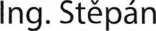 MatekIng. Štěpán Matek jednatelDigitálně podepsal Ing. Štěpán Matek Datum: 2023.11.07 11:12:06 +01 '00'